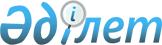 О внесении изменений и дополнений в постановление акимата Атырауской области от 11 сентября 2015 года № 286 "Об утверждении регламентов государственных услуг, оказываемых в сфере технического и профессионального образования"
					
			Утративший силу
			
			
		
					Постановление акимата Атырауской области от 4 июля 2016 года № 145. Зарегистрировано Департаментом юстиции Атырауской области 8 августа 2016 года № 3584. Утратило силу постановлением акимата Атырауской области от 25 декабря 2019 года № 304 (вводится в действие по истечении десяти календарных дней после дня его первого официального опубликования)
      Сноска. Утратило силу постановлением акимата Атырауской области от 25.12.2019 № 304 (вводится в действие по истечении десяти календарных дней после дня его первого официального опубликования).
      В соответствии с пунктом 3 статьи 16 Закона Республики Казахстан от 15 апреля 2013 года "О государственных услугах" и статьей 26 Закона Республики Казахстан от 6 апреля 2016 года "О правовых актах" акимат Атырауской области ПОСТАНОВЛЯЕТ:
      1. Внести в постановление акимата Атырауской области от 11 сентября 2015 года № 286 "Об утверждении регламентов государственных услуг, оказываемых в сфере технического и профессионального образования" (зарегистрировано в Реестре государственной регистрации нормативных правовых актов № 3313, опубликовано в газете "Прикаспийская коммуна" от 27 октября 2015 года) следующие изменения и дополнения:
      1) в приложении 1:
      в регламенте государственной услуги "Прием документов в организации технического и профессионального, послесреднего образования", утвержденного указанным постановлением:
      в пункте 3 после слов "технического и профессионального образования" дополнить словами "(зарегистрировано в реестре государственной регистрации нормативных правовых актов № 11220)";
      2) в приложении 2:
      в регламенте государственной услуги "Предоставление общежития обучающимся в организациях технического и профессионального образования", утвержденного указанным постановлением:
      в пункте 3 после слов "технического и профессионального образования" дополнить словами "(зарегистрировано в реестре государственной регистрации нормативных правовых актов № 11220)";
      3) в приложении 3:
      в регламенте государственной услуги "Выдача дубликатов документов о техническом и профессиональном образовании", утвержденного указанным постановлением:
      абзац четвертый пункта 1 изложить в следующей редакции:
      "1) некоммерческое акционерное общество "Государственная корпорация "Правительство для граждан" (далее - Государственная корпорация);";
      в пункте 5 после слов "технического и профессионального образования" дополнить словами "(зарегистрировано в реестре государственной регистрации нормативных правовых актов № 11220)";
      по всему тексту и в приложениях 1, 2 и 3 слова "ЦОН", "ЦОНа", заменить соответственно словами "Государственная корпорация", "Государственной корпорации", "Государственную корпорацию";
      наименование главы 4 изложить в следующей редакции:
      "4. Описание порядка взаимодействия с Государственной корпорацией и (или) иными услугодателями, а также порядка использования информационных систем в процессе оказания государственной услуги".
      2. Контроль за исполнением настоящего постановления возложить на заместителя акима Атырауской области Наутиева А.И. 
      3. Настоящее постановление вступает в силу со дня государственной регистрации в органах юстиции и вводится в действие по истечении десяти календарных дней после дня его первого официального опубликования.
					© 2012. РГП на ПХВ «Институт законодательства и правовой информации Республики Казахстан» Министерства юстиции Республики Казахстан
				
      Аким области

Н. Ногаев
